		       Midlothian    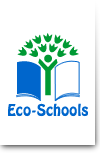 		20th November 2018Dear Parent/CarerP4 SWIMMING CANCELLATIONIt is with regret that we have had to cancel our swimming blocks for both P4A and P4B for this year.This is due to the fact that we had been allocated the last time slot and have been unable to secure transport to get us back from the pool.  This would result in the children walking back to school and returning very late.We are working with the authority to arrange alternatives and will keep you informed.Yours sincerely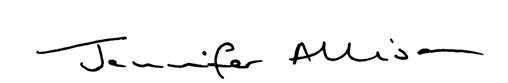 Jennifer AllisonHead TeacherMrs Jennifer AllisonHEAD TEACHERTelephone:   0131 271 4570Email:    bonnyrigg_ps@midlothian.gov.ukWebsite:    http//:bonnyrigg.mgfl.net Twitter:     @bonnyrigg1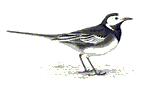 BONNYRIGG PRIMARY SCHOOLCOCKPEN ROAD
BONNYRIGG
MIDLOTHIAN
EH19 3HR